Муниципальное казенное дошкольное образовательное учреждение  детский сад «Рябинка - центр развития ребенка» 
г. Омутнинск Кировская областьТЕХНОЛОГИЧЕСКАЯ КАРТА  занятия  с детьми  старшей  группы  «В гости к Золушке»Автор: Воронина Ирина Леонидовна,воспитатель МКДОУ д/с «Рябинка - центр развития ребенка» г. Омутнинска 
высшей квалификационной категории
г. Омутнинск2019-2020Дидактическое обоснование занятияОбоснование темы занятия: тема занятия соответствует комплексно-тематическому планированию Дидактическая цель занятия:  выработка  умений по применению знаний.Тип и вид занятия: закрепление знаний, практическоеЗадачи:1. Побуждать детей к принятию собственных решений, опираясь на свои знания и умения.2. Закреплять геометрические фигуры (круг, овал, прямоугольник, треугольник, квадрат, ромб). 3. Воспитывать стремление оказывать помощь тем, кто оказался в трудной ситуации, прививать доброжелательное отношение к сказочным героям.Оборудование: интерактивный плакат, выполненный в программе MS PowerPoint, интерактивная  доска, компьютеры по количеству детей.Литература:Маам.ru [Электронный ресурс]. – Сказочные физкультминутки для детей. - Режим доступа:  https://www.maam.ru/detskijsad/skazochnye-fizminutki-dlja-detei.htmlПриложение 1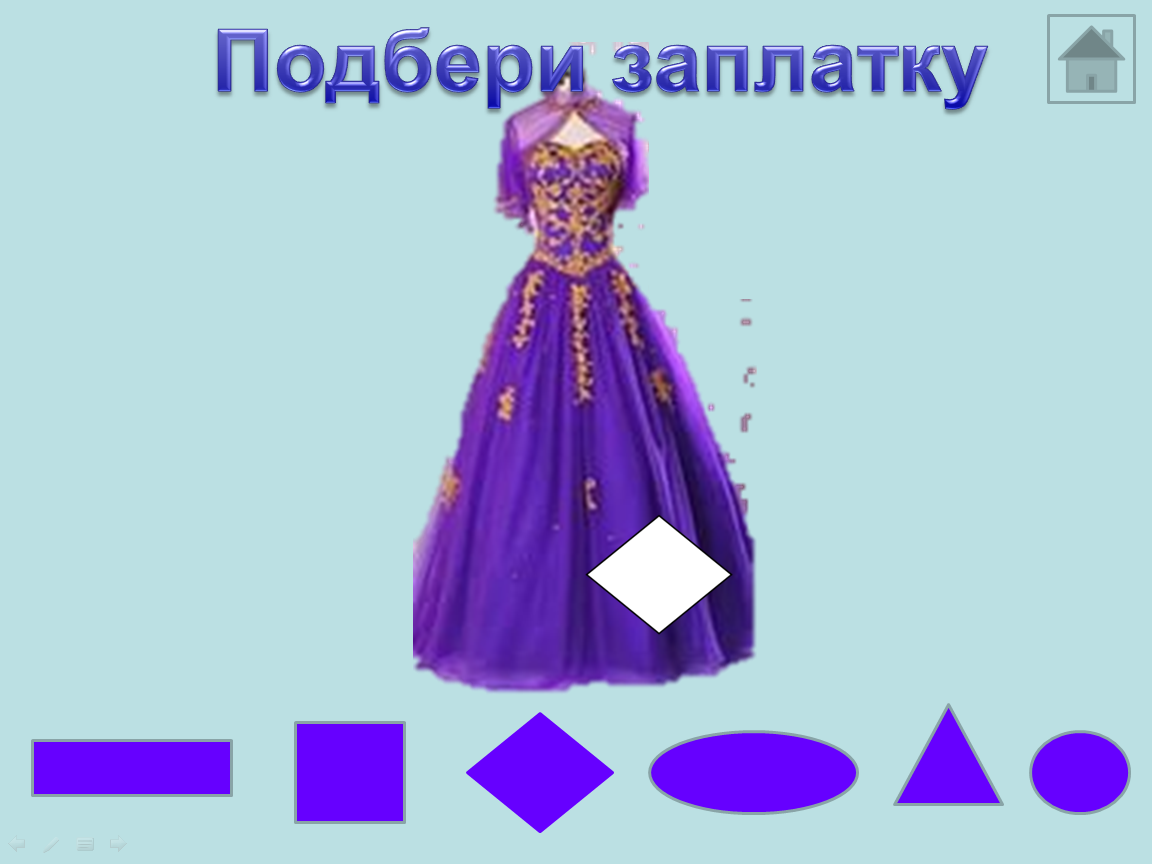 Приложение 2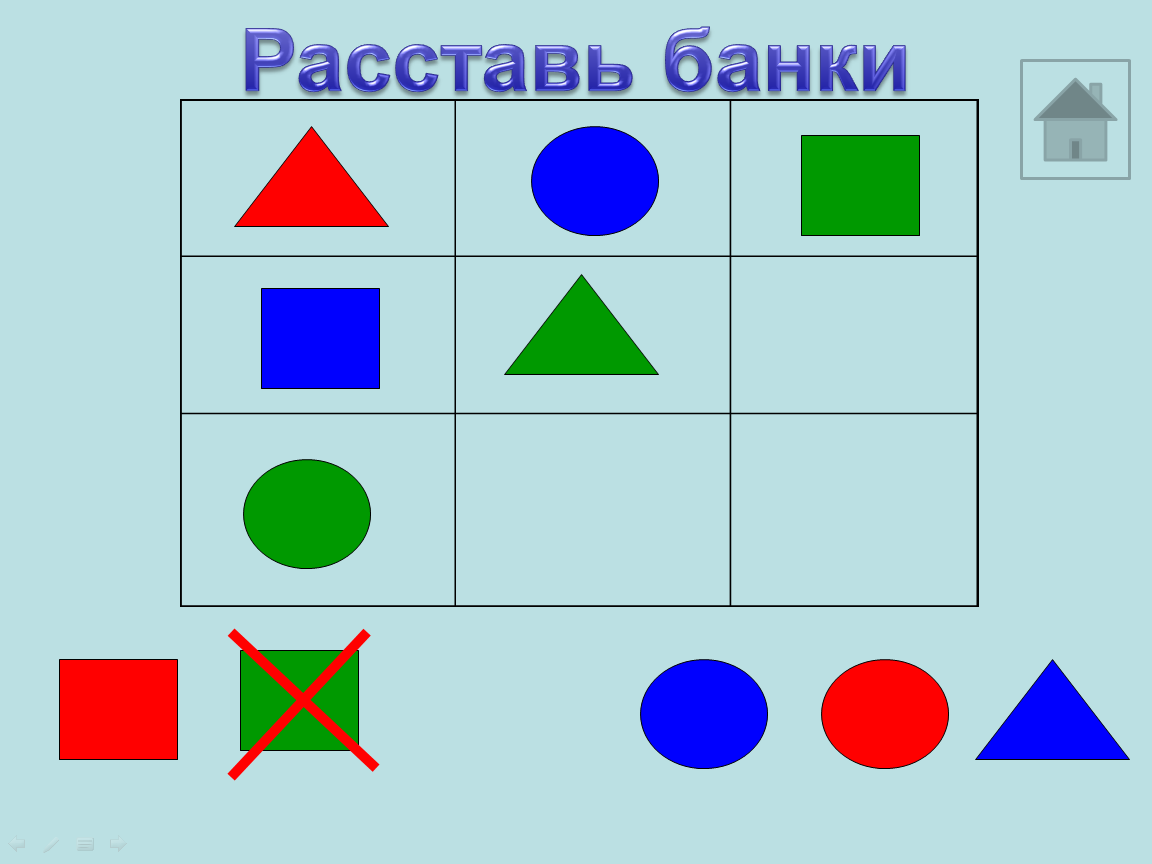 Приложение 3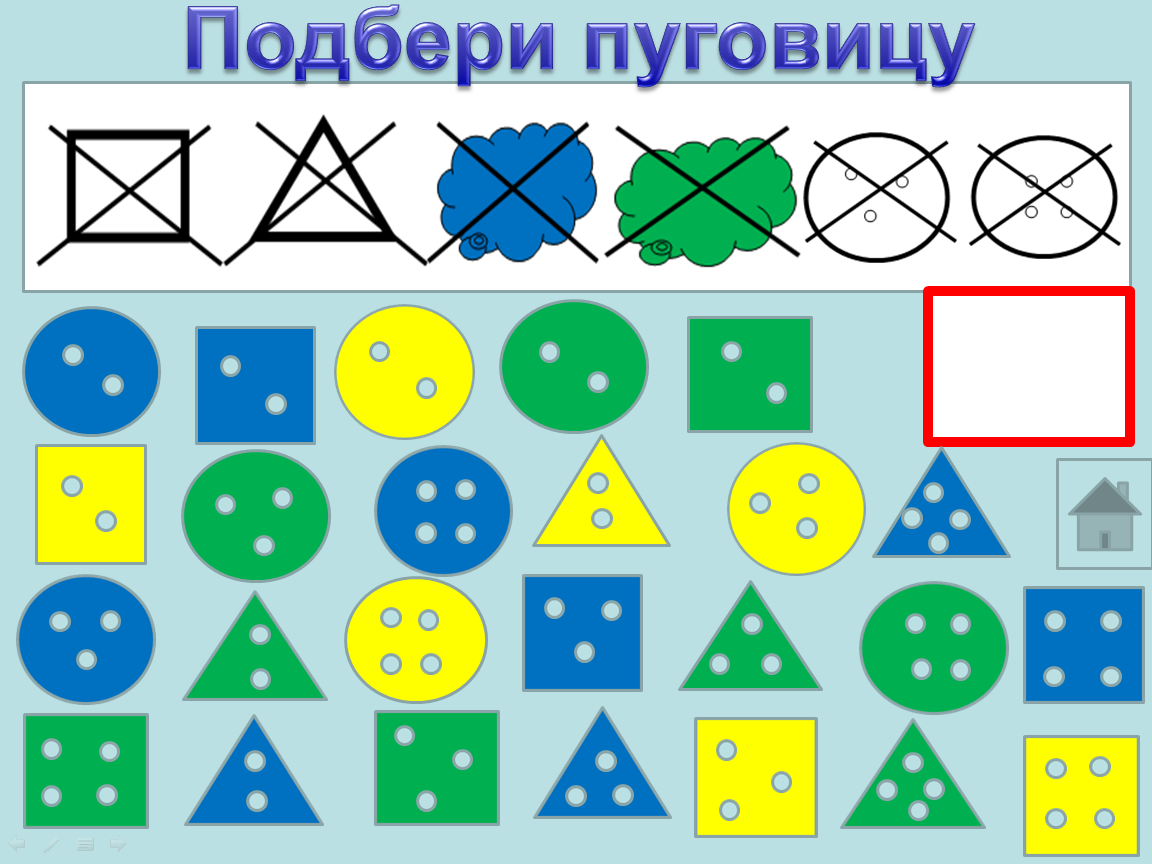 Приложение 4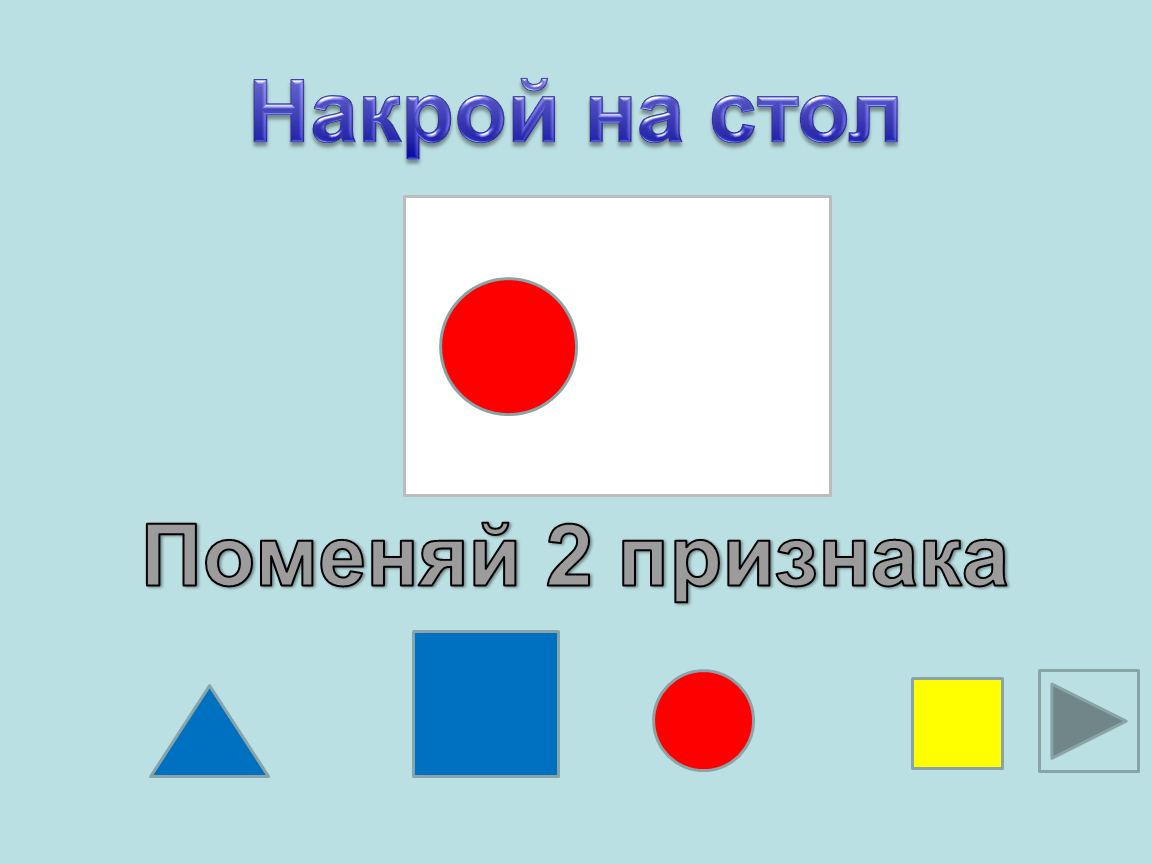 Действия педагогаДействия детейОборудованиеПримечаниеМотивацияМотивацияМотивацияМотивацияНОД начинается  у входной двери  в музыкальный зал. Приглашает пройти желающих в  музыкальный зал- Здравствуйте ребята. Музыка сейчас раздастся,В сказку нам попасть удастся.Это Золушка. Сегодня во дворце короля состоится бал. Мачеха разрешила ей поехать на бал, но только после того как Золушка выполнит все ее задания. А задания такие сложные.На экране перед детьми 2 слайд презентации «В гости к Золушке» звучит сказочная музыкаДети свободно располагаются рядом с педагогом.  Выражают свободно свое мнение.Интерактивный плакат «В гости к Золушке», интерактивная доска, компьютер. «Подбери заплатку» Цель – закреплять знания геометрических фигур (Приложение 1) «Подбери заплатку» Цель – закреплять знания геометрических фигур (Приложение 1) «Подбери заплатку» Цель – закреплять знания геометрических фигур (Приложение 1) «Подбери заплатку» Цель – закреплять знания геометрических фигур (Приложение 1)- Ребята, Золушке нужно заштопать платье, помогите ей подобрать нужную заплатку. На какие геометрические фигуры похожи заплатки? Назовите их. -Дети стоят перед интерактивной доскойНа экране бальное платье, к которому нужно подобрать заплатку и разные варианты заплаток.Соблюдается расстояние до экрана.Игра «Расставь банки по полкам» Цель – Развитие умения анализировать, выделять свойства фигур, классифицировать фигуры по нескольким признакам. (Приложение 2)Игра «Расставь банки по полкам» Цель – Развитие умения анализировать, выделять свойства фигур, классифицировать фигуры по нескольким признакам. (Приложение 2)Игра «Расставь банки по полкам» Цель – Развитие умения анализировать, выделять свойства фигур, классифицировать фигуры по нескольким признакам. (Приложение 2)Игра «Расставь банки по полкам» Цель – Развитие умения анализировать, выделять свойства фигур, классифицировать фигуры по нескольким признакам. (Приложение 2)- Ребята, Золушке нужно расставить банки по полкам, но злая мачеха велела расставить их так, чтобы банки одинаковые по цвету и форме на полке не повторялись.-дети садятся за компьютеры, где выбирают нужное задание На интерактивной доске интерактивный плакат (Квадрат с клетками 3*3 и геометрические фигуры, для размещения).Физкультминутка «Золушка наша умеет работать» Цель – повысить умственную работоспособность, предупредить утомление, обеспечить кратковременный активный отдых для детейФизкультминутка «Золушка наша умеет работать» Цель – повысить умственную работоспособность, предупредить утомление, обеспечить кратковременный активный отдых для детейФизкультминутка «Золушка наша умеет работать» Цель – повысить умственную работоспособность, предупредить утомление, обеспечить кратковременный активный отдых для детейФизкультминутка «Золушка наша умеет работать» Цель – повысить умственную работоспособность, предупредить утомление, обеспечить кратковременный активный отдых для детейЗамечательно. И с этим заданием мы справились и чуть-чуть устали, предлагаю немного отдохнуть:Золушка наша умеет работать:Моет посуду, стирает бельё. 
(моем тарелки, стираем)Старые вещи может заштопать, (штопаем)Всё получается у неё. (показать класс)Вот она пол подметает, так чисто, (наклоны и метем пол)Вкусно готовит, золу уберёт. (погладить животик, фейерверк пальчиками)Всё может делать она очень быстро. (Повернуться шагая вокруг себя)Да! И при этом песни поёт! (Прыжок и руки к солнцу)Отдохнули? Но время идет, бал во дворце вот-вот начнется. Нужно торопиться, нас ждет следующее задание.Дети выполняют зарядку вместе с воспитателемИгра «Подбери пуговицу» Цель – закреплять умение  детей решать логические задачи на основе зрительно воспринимаемой информации. (Приложение 3)Игра «Подбери пуговицу» Цель – закреплять умение  детей решать логические задачи на основе зрительно воспринимаемой информации. (Приложение 3)Игра «Подбери пуговицу» Цель – закреплять умение  детей решать логические задачи на основе зрительно воспринимаемой информации. (Приложение 3)Игра «Подбери пуговицу» Цель – закреплять умение  детей решать логические задачи на основе зрительно воспринимаемой информации. (Приложение 3)- Ребята, Золушке нужно пришить пуговицу к платью, но нужная пуговица потерялась среди других пуговиц. Помогите Золушке, она знает, что нужную пуговицу вы сможете найти,  пользуясь данной схемой.Высказывают предположения  На компьютере интерактивный плакат(Схема и пуговицы)Игра «Накрой на стол»  Цель – Закреплять умение  совершать мыслительные операции: продолжать ряды геометрических фигур по образцу, данному воспитателем; закреплять знания геометрических фигур. (Приложение 4)Игра «Накрой на стол»  Цель – Закреплять умение  совершать мыслительные операции: продолжать ряды геометрических фигур по образцу, данному воспитателем; закреплять знания геометрических фигур. (Приложение 4)Игра «Накрой на стол»  Цель – Закреплять умение  совершать мыслительные операции: продолжать ряды геометрических фигур по образцу, данному воспитателем; закреплять знания геометрических фигур. (Приложение 4)Игра «Накрой на стол»  Цель – Закреплять умение  совершать мыслительные операции: продолжать ряды геометрических фигур по образцу, данному воспитателем; закреплять знания геометрических фигур. (Приложение 4)- Мачеха приказала Золушке накрыть на стол, но при этом рядом нужно ставить тарелки каждый раз изменяя 2 признакаДети садятся за компьютеры и выполняют задания.На компьютере интерактивный плакат - Мы выполнили все задания мачехи, и теперь Золушка может отправиться на бал. Дети смотрят, как открываются ворота, и Золушка отправляется на бал.На интерактивной доске интерактивный плакат (Ворота)